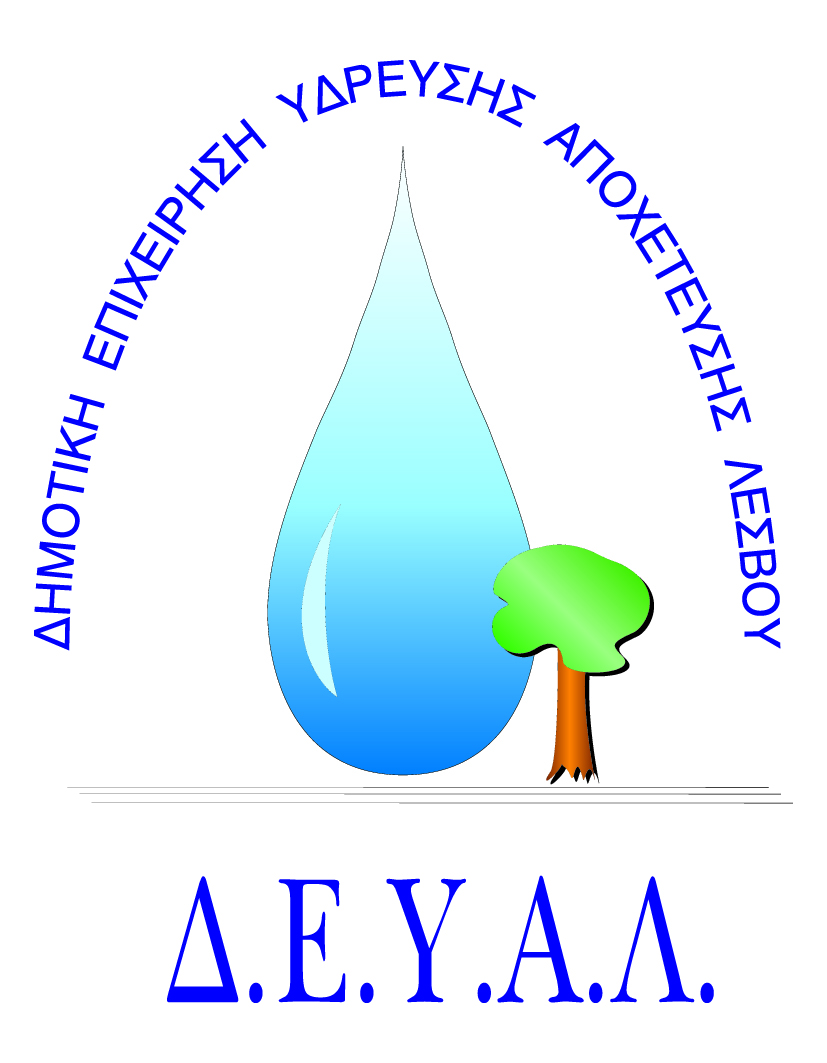 ΔΗΜΟΤΙΚΗ ΕΠΙΧΕΙΡΗΣΗ                                                               Ημερομηνία:ΥΔΡΕΥΣΗΣ ΑΠΟΧΕΤΕΥΣΗΣ                                             ΛΕΣΒΟΥ                                                                                                                     Προς                                                                                                                     Δ.Ε.Υ.Α. ΛέσβουΕΝΤΥΠΟ 1 - ΟΙΚΟΝΟΜΙΚΗ ΠΡΟΣΦΟΡΑ	Προς Υπογραφή Προσφέροντος ή Εκπροσώπου του……………………………………………………… Όνομα υπογράφοντος……………………………………………….Αρ. Δελτίου Ταυτότητας/ΔιαβατηρίουΥπογράφοντος………………………………………………..Ιδιότητα υπογράφοντος……………………………………………… ΘΕΜΑ:Προμήθεια εργαλείων για τις ανάγκες των συνεργείων ύδρευσης των Δημοτικών Ενοτήτων για την κοπή σωλήνων κατά την επισκευή βλαβών.    Αρ. πρωτ.:    4353/13-5-2019Α/ΑΠΟΣΟΤΗΤΑΠΕΡΙΓΡΑΦΗΤΙΜΗ ΜΟΝ. ΚΟΣΤΟΣ110Λάμα σπαθοσέγας για μέταλλο μήκους 150mm210Λάμα σπαθοσέγας για μέταλλο μήκους 300mm310Λάμα σπαθοσέγας ξύλο μήκους 150mm410Λάμα σπαθοσέγας ξύλο μήκους 300mm52Σπαθοσέγα 1000 εως 1500watt(Η σπαθοσέγα να είναι σε βαλιτσάκι και εφοδιασμένη με λάμες κοπής για μέταλλο, PVC και PE με μέγιστο μήκος λάμας 315mm)ΚΑΘΑΡΗ ΑΞΙΑΚΑΘΑΡΗ ΑΞΙΑΚΑΘΑΡΗ ΑΞΙΑΚΑΘΑΡΗ ΑΞΙΑΦΠΑ…..%ΦΠΑ…..%ΦΠΑ…..%ΦΠΑ…..%ΣΥΝΟΛΟΣΥΝΟΛΟΣΥΝΟΛΟΣΥΝΟΛΟ